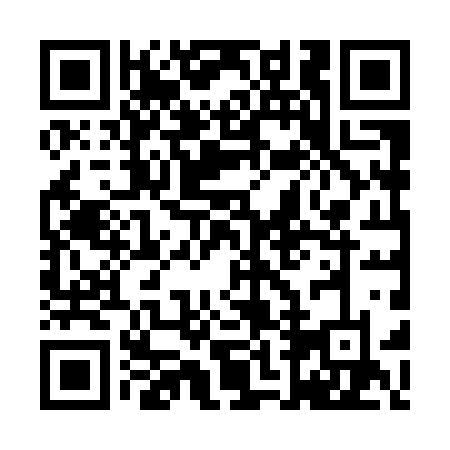 Prayer times for Thrasher's Corners, Ontario, CanadaWed 1 May 2024 - Fri 31 May 2024High Latitude Method: Angle Based RulePrayer Calculation Method: Islamic Society of North AmericaAsar Calculation Method: HanafiPrayer times provided by https://www.salahtimes.comDateDayFajrSunriseDhuhrAsrMaghribIsha1Wed4:276:001:066:068:149:472Thu4:255:581:066:078:159:493Fri4:235:571:066:088:169:504Sat4:215:551:066:088:189:525Sun4:195:541:066:098:199:546Mon4:185:531:066:108:209:557Tue4:165:511:066:108:219:578Wed4:145:501:066:118:229:599Thu4:125:491:066:128:2310:0010Fri4:105:481:066:128:2510:0211Sat4:095:461:066:138:2610:0412Sun4:075:451:066:148:2710:0613Mon4:055:441:066:148:2810:0714Tue4:045:431:066:158:2910:0915Wed4:025:421:066:168:3010:1016Thu4:005:411:066:168:3110:1217Fri3:595:401:066:178:3210:1418Sat3:575:391:066:188:3410:1519Sun3:565:381:066:188:3510:1720Mon3:545:371:066:198:3610:1921Tue3:535:361:066:198:3710:2022Wed3:525:351:066:208:3810:2223Thu3:505:341:066:218:3910:2324Fri3:495:341:066:218:4010:2525Sat3:485:331:066:228:4110:2626Sun3:465:321:076:228:4210:2827Mon3:455:311:076:238:4310:2928Tue3:445:311:076:248:4310:3029Wed3:435:301:076:248:4410:3230Thu3:425:291:076:258:4510:3331Fri3:415:291:076:258:4610:34